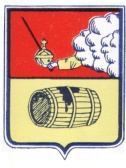 АДМИНИСТРАЦИЯ  МУНИЦИПАЛЬНОГО ОБРАЗОВАНИЯ "ВЕЛЬСКОЕ"ПОСТАНОВЛЕНИЕ16 августа  2017 года  № 330г. Вельск О проведении публичных слушаний по вопросу о  предоставлении     разрешения на условно разрешенный вид использования земельного           участкаНа основании заявления Макарова Н.Н. с входящим номером № 489  от 11 апреля 2017  года и в соответствии со статьей 39 Градостроительного кодекса Российской Федерации, Федеральным законом от 06 октября 2003 года №131-ФЗ «Об общих принципах организации местного самоуправления в Российской Федерации», Уставом муниципального образования «Вельское»,   статьями 8 и 18 Правил землепользования и застройки муниципального образования «Вельское», утверждённых решением Совета депутатов муниципального образования «Вельское» третьего созыва от 23 сентября 2014 года № 169,    п о с т а н о в л я ю:Провести публичные слушания по вопросу о возможности образования  земельного участка площадью 1200 кв.м.,  расположенного в кадастровом квартале 29:01:190160 по адресу:  Российская Федерация, Архангельская область, Вельский район, город Вельск, переулок  Пежемский, ориентировочно в 20 м на юго-восток от  дома  № 11  с условно разрешенным видом использования: «для индивидуального жилищного строительства». Определить  организатором проведения публичных слушаний,  указанных в пункте 1 настоящего постановления, комиссию по подготовке проекта правил землепользования и застройки муниципального образования «Вельское», утверждённую постановлением главы администрации муниципального образования «Вельское» от 05 августа 2016 года № 334. Установить:                                                                                                                                                    3.1. Место проведения публичных слушаний - город Вельск, переулок Пежемский,  у дома № 11.3.2.Время проведения публичных слушаний – 19 сентября  2017 года  в 17 часов 15 минут.4.Приём	предложений и замечаний по выносимому на публичные слушания вопросу осуществляет организатор публичных слушаний по адресу: город Вельск, улица Советская, дом  33, кабинет 4.5.Данное постановление подлежит опубликованию.Исполняющий обязанности главымуниципального образования «Вельское»                             И.А. ЦыпнятовСогласовано: Заместитель главы муниципального    образования «Вельское» по городскому хозяйству и градостроительству.                                                                                                                                 И.А.Цыпнятовконсультант  правового  отдела МО «Вельское»                                                                                                                                Т.Г. ПодобаеваСуходолец Роман Васильевич                                                                       18 июля 2017 годарассылка: дело-1исполнитель-3